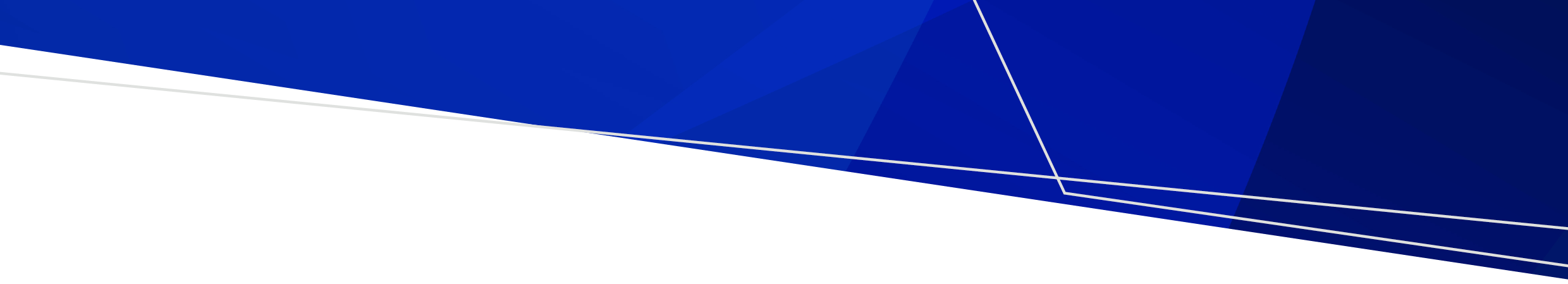 ContentsPurpose	1COVID-19 Risk Screening Questions	1Risk Assessment	2PurposeThe purpose of this document is to provide Maternal and Child Health (MCH) services with guidance to screening COVID-19 risk, consistent with current public health management of COVID-19 in the community . It supports the COVID-19 MCH advice found at < https://www2.health.vic.gov.au/primary-and-community-health/maternal-child-health>.COVID-19 Risk Screening Questions The following risk screening questions can be asked by MCH staff prior to booking and undertaking any face-to-face service provision.Risk AssessmentNo to all questions If the client has answered No to all the above questions, they are assessed as lower risk. Therefore:Face to face service delivery is recommended to occur in line with COVID-19 MCH advice found at < https://www2.health.vic.gov.au/primary-and-community-health/maternal-child-health> and ‘PPE use’ as per COVID-19 - A guide to the conventional use of personal protective equipment (PPE) | health.vic.gov.au and Guidance for the conventional use of PPE in primary care and community settings | health.vic.gov.au being followed.Yes, to any of the above questions If the client has answered Yes to any of the above questions, they are deemed higher risk.MCH service provision is recommended to be undertaken by telehealth in the first instance, as per COVID-19 MCH advice found at <https://www2.health.vic.gov.au/primary-and-community-health/maternal-child-health>. Any additional essential face to face service is recommended to occur with ‘PPE use’ as per COVID-19 - A guide to the conventional use of personal protective equipment (PPE) | health.vic.gov.au and Guidance for the conventional use of PPE in primary care and community settings | health.vic.gov.au being followed.Maternal and Child HealthCOVID-19 Risk Screening QuestionsV7QuestionsYesNoHave you returned a positive COVID-19 test (RAT or PCR) in the last seven days?Are you or anyone in your household, a ‘close contact’ of someone who is a confirmed case of COVID-19.Are you or anyone in your household experiencing any of the following COVID-19 or COVID-19 like symptoms: Runny noseSore ThroatCoughFever Chills or sweatsAre you or anyone in your household waiting on a COVID-19 test result?To receive this document in another format phone 1300 651 160 using the National Relay Service 13 36 77 if required, or email Maternal and Child Health and Parenting <mch@health.vic.gov.au>.Authorised and published by the Victorian Government, 1 Treasury Place, Melbourne.
© State of Victoria, Australia, Department of Health, 12 October 2022. Available at: health.vic - Maternal and Child Health Service <https://www2.health.vic.gov.au/primary-and-community-health/maternal-child-health>.